East River Lady Falcons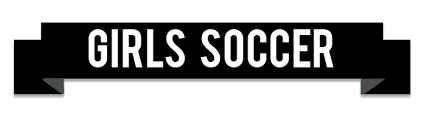 2018 Summer Conditioning ScheduleWHEN:	July 9, 10, 11, 12		July 16, 17, 18, 19		July 23, 24, 25, 2610:00-12:00			10:00-12:00			10:00-12:00WHERE:	East River High School Gymnasium and Grass Practice FieldCHECKLIST:Confirm via email the night before if you plan on attending the following day.Bring running or indoor shoes, soccer cleats and sunscreen.Bring water.  Consume before, during, after training; Hydrate-Hydrate-Hydrate.Bring food (pre & post recovery; granola bar, chocolate milk, fruit, etc.)Something to think about:  You Are What You Eat!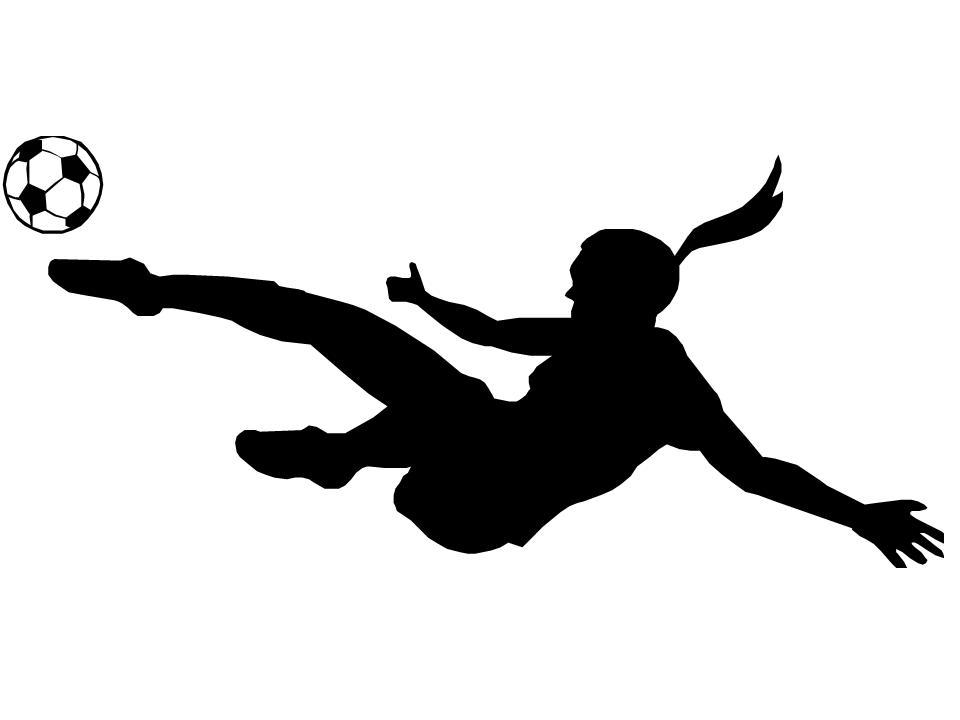 An athletic physical has to be completed/submitted before participation is allowed.  Paperwork is located in the front office or can be downloaded via the athletic website.Girls Soccer Coach: patrick.moons@ocps.net Athletic Trainer:  patrick.mirocha@ocps.net          Athletic Director: kristopher.klein@ocps.net